Temat dnia: WIELKANOCNE TRADYCJEKARTA 9 – 06.04.2020r.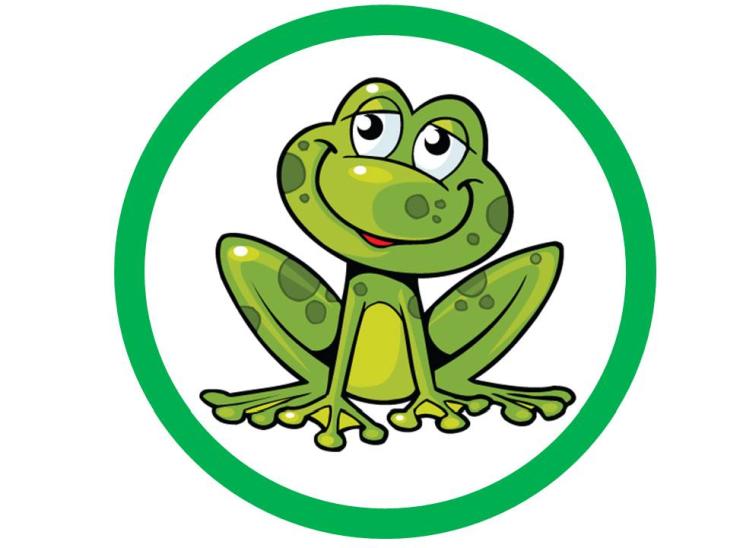 WIELKANOCNE ZWYCZAJE:Zapraszam do zabaw w układanie zdań z określonym wyrazem np.:   -  palma wielkanocna                     - pisanki                     - koszyczek wielkanocny                     - śmigus - dyngusPALMY WIELKANOCNE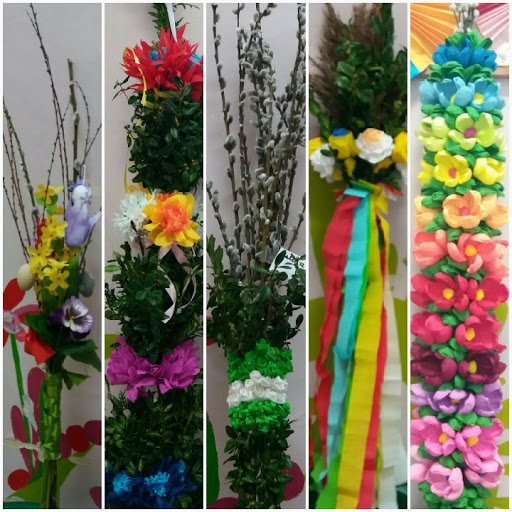 PISANKI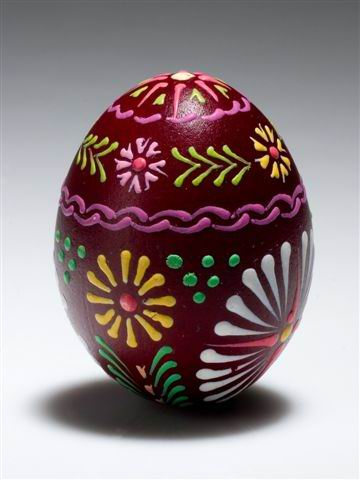 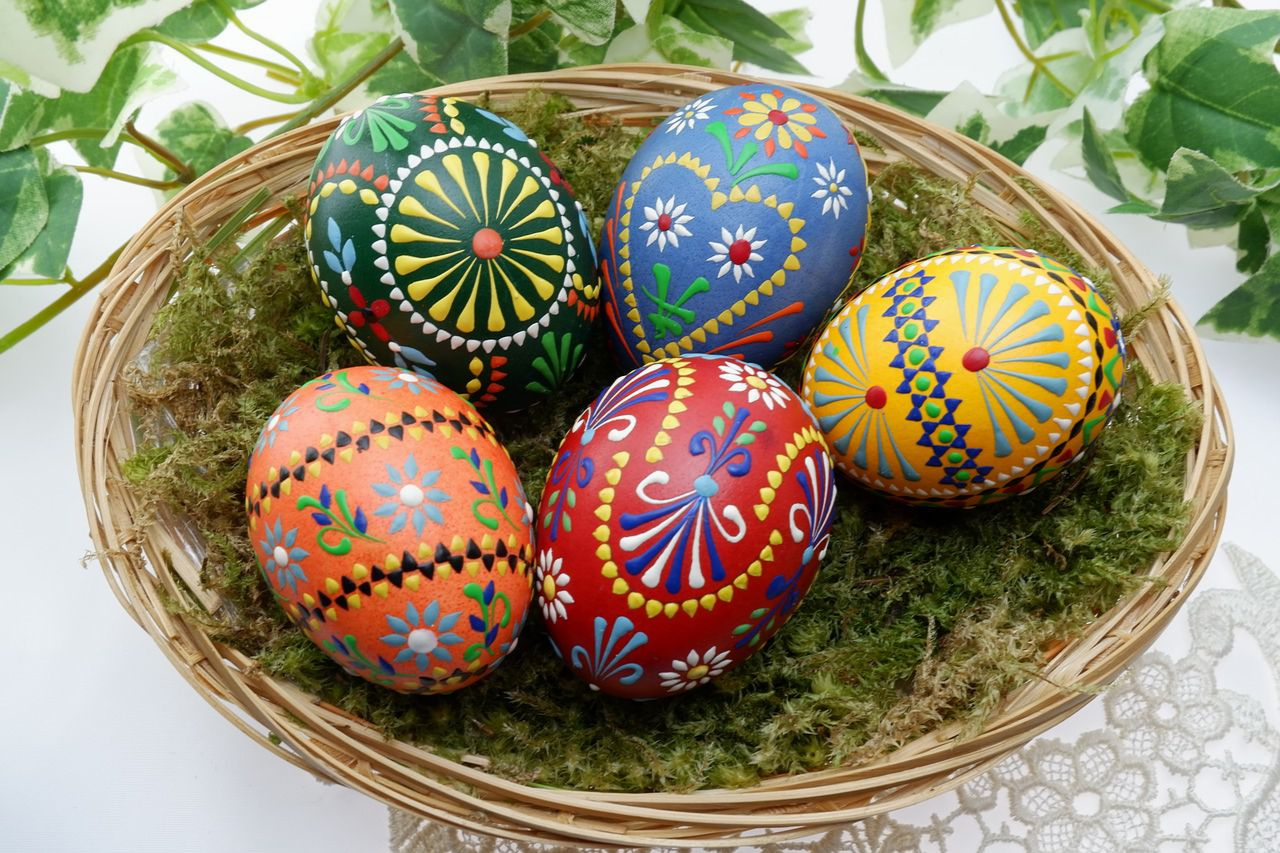 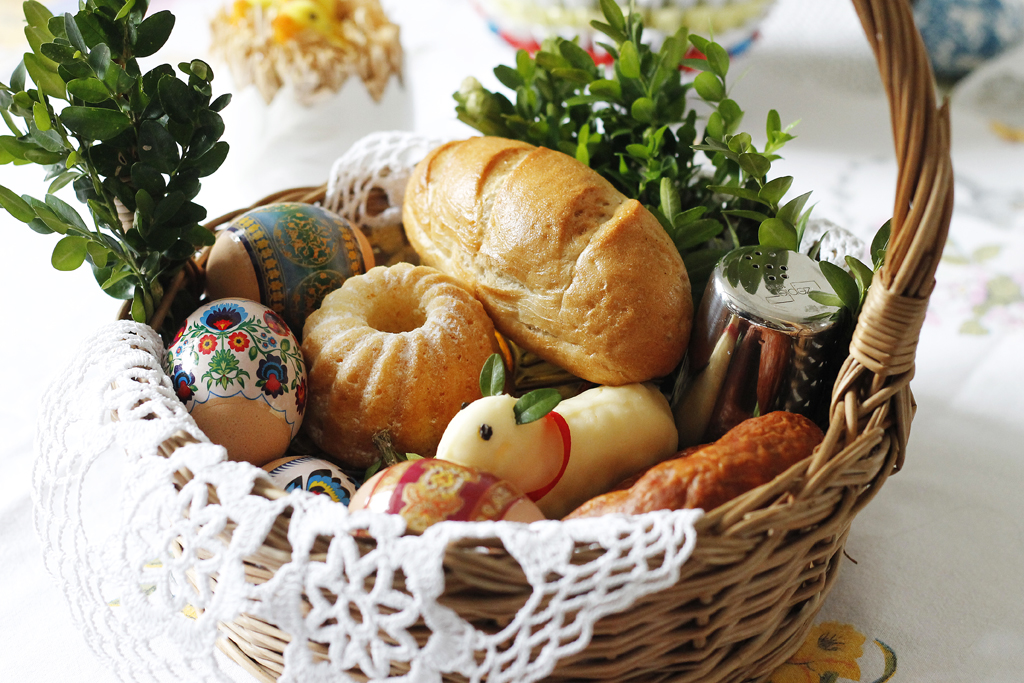 KOSZYCZEK WIELKANOCNY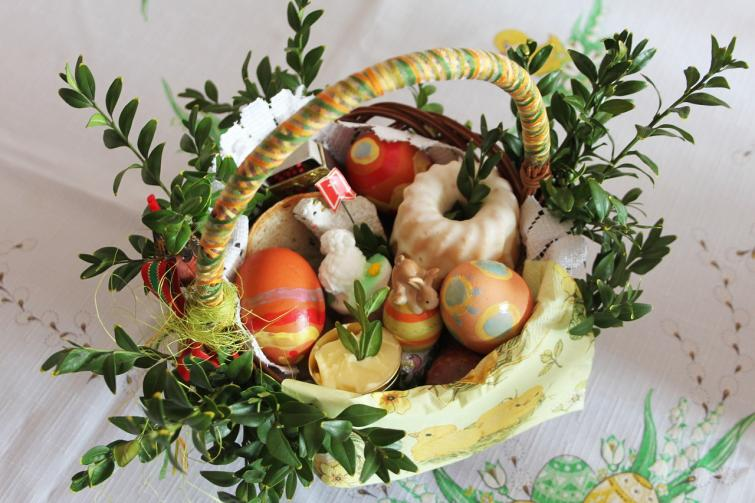 ŚMIGUS - DYNGUS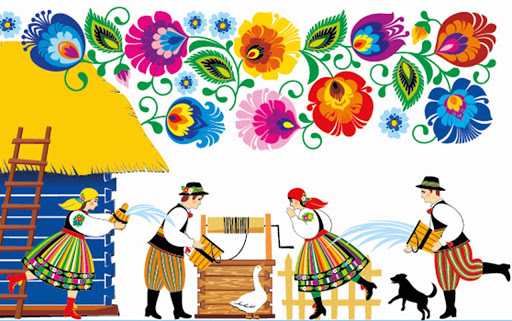  Bajkowe pisanki – zapraszam do nauki piosenki.https://www.youtube.com/watch?v=UMl5kZ6DGasDo zajączka przyszła kurka:
– Ko, ko, ko, ko – zagdakała.
Z koszem jajek na pisanki
Mama – kwoka mnie przysłała.
Zając podparł się pod boki:
– A to ci dopiero jajka!
Namaluję na nich tęczę,
i na każdym będzie bajka.
Bajkowe pisanki, bajkowe.
Rozdamy je z dobrym słowem,
Świątecznym życzeniem,
Wiosennym marzeniem.
Bajkowe pisanki, bajkowe,
Wesołą wiodą rozmowę,
że wiosna za oknem,
że w dyngus ktoś zmoknie.
Rośnie żytko jak na drożdżach
I zieleni się rzeżucha,
Pisankowych opowieści
Zając słucha, kurka słucha.
Z bukiecikiem srebrnych bazi
W gości wybrał się baranek,
A dla niego mała kurka
Kosz bajkowych ma pisanek.Zajączek – praca plastycznaBĘDZIE NAM POTRZEBNA:rolka po papierze toaletowymkolorowy papier ( świetnie sprawdza się papier do pakowania)klejpisakiew. taśma dwustronnanożyczkimogą być oczka samoprzylepne, guzik na nosek.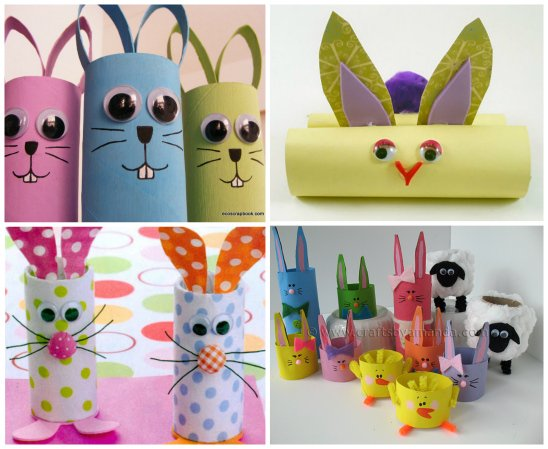 Drodzy Rodzice zapraszam do:- rozmowy o rodzinnych tradycjach i potrawach wielkanocnych;- wspólnego śpiewania przyśpiewek ludowych, które znają rodzice, dziadkowie.                                                               Pozdrawiam serdecznie                                                                                                               Ewa Kuś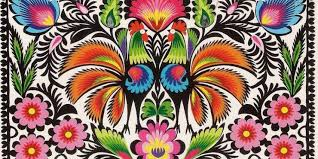 